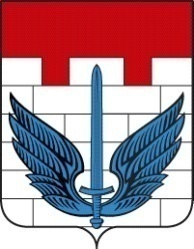 _______________________________________________________________________________СОБРАНИЕ ДЕПУТАТОВ ЛОКОМОТИВНОГО ГОРОДСКОГО ОКРУГА ЧЕЛЯБИНСКОЙ ОБЛАСТИРЕШЕНИЕ27 января  2021 год № ___5___ -р п.ЛокомотивныйО внесении изменений в Положение «Об оплате труда муниципальных служащих органов местного самоуправления Локомотивного городского округа, оплата труда которых осуществляется за счет субсидий и субвенций, предоставляемых из федерального и областного бюджетов»В соответствии с Федеральным законом от 02.03.2007 года № 25-ФЗ «О муниципальной службе в Российской Федерации», Законом Челябинской области от 30.05.2007 года № 144-ЗО «О регулировании муниципальной службы в Челябинской области», Собрание депутатов Локомотивного городского округа  РЕШАЕТ:	1. Внести изменения в Положение «Об оплате труда муниципальных служащих органов местного самоуправления Локомотивного городского округа, оплата труда которых осуществляется за счет субсидий и субвенций, предоставляемых из федерального и областного бюджетов», утвержденное решением Собрания депутатов Локомотивного городского округа от 27.02.2018 года № 6-р (в редакции решения Собрания депутатов от 25.09.2019 года № 53-р) (далее по тексту – Положение):	приложения к Положению утвердить в новой редакции с учетом увеличения должностных окладов муниципальных служащих на 3 (три) процента с 01.01.2021 года (прилагаются). 	2. В отношении муниципальных служащих Управления социальной защиты населения Локомотивного городского округа Челябинской области увеличение должностных окладов муниципальных служащих на 3 (три) процента распространяется на правоотношения, возникшие с 01.10.2020 года.	3. Настоящее решение вступает в силу с момента его подписания.	4. Настоящее решение подлежит официальному опубликованию в газете «Луч Локомотивного». Председатель Собрания депутатовЛокомотивного городского округа                                      Э.А. АнаньевГлава Локомотивного городского округа		              		А.М.МордвиновПриложение 1                                                                  к  «Положению об оплате труда муниципальных служащих органов местного самоуправленияЛокомотивного городского округа»(в редакции решения Собрания депутатов от 25.09.2019 года № 53-р)Размеры должностных окладовмуниципальных служащих органов местного самоуправления Локомотивного городского округа, оплата труда которых осуществляется за счет субсидий и субвенций, предоставляемых из федерального и областного бюджетов(в рублях)Приложение 1-УСЗН                                                                  к  «Положению об оплате труда муниципальных служащих органов местного самоуправленияЛокомотивного городского округа»(в редакции решения Собрания депутатов от 25.09.2019 года № 53-р)Размеры должностных окладовмуниципальных служащих Управления социальной защиты населения Локомотивного городского округа(в рублях)Приложение 1-ЗАГС                                                                  к  «Положению об оплате труда муниципальных служащих органов местного самоуправленияЛокомотивного городского округа»(в редакции решения Собрания депутатов от 25.09.2019 года № 53-р)Размеры должностных окладовмуниципальных служащих отдела ЗАГС администрации Локомотивного городского округа(в рублях)Приложение 1-КДН                                                                 к  «Положению об оплате труда муниципальных служащих органов местного самоуправленияЛокомотивного городского округа»(в редакции решения Собрания депутатов от 25.09.2019 года № 53-р)Размеры должностных окладовмуниципальных служащих Комиссии по делам несовершеннолетних и защите их правадминистрации Локомотивного городского округа(в рублях)Приложение 1-ОТ                                                                  к  «Положению об оплате труда муниципальных служащих органов местного самоуправленияЛокомотивного городского округа»(в редакции решения Собрания депутатов от 25.09.2019 года № 53-р)Размеры должностных окладовмуниципальных служащих администрации Локомотивного городского округа, осуществляющих переданные государственные полномочия в области охраны труда(в рублях)Приложение 2                                                                  к  «Положению об оплате труда муниципальных служащих органов местного самоуправленияЛокомотивного городского округа»(в редакции решения Собрания депутатов от 25.09.2019 года № 53-р)Размеры ежемесячной надбавки за классный чин муниципальных служащих органов местного самоуправления Локомотивного городского округа( в рублях)Наименование должностиРазмеры должностных окладов муниципальных служащих по состоянию на 31.12.2017 годаРазмеры должностных окладов муниципальных служащихс 01.01.2018 года с учетом увеличения на 7 %Размеры должностных окладов муниципальных служащихс 01.09.2019 года с учетом увеличения на 4,3% Размеры должностных окладов муниципальных служащихс 01.01.2020 года с учетом увеличения на 3% 1. Структурные подразделения администрации (без права юридического лица)1. Структурные подразделения администрации (без права юридического лица)1. Структурные подразделения администрации (без права юридического лица)1. Структурные подразделения администрации (без права юридического лица)1. Структурные подразделения администрации (без права юридического лица)Начальник управления;председатель комитета;начальник отдела 6166-70986598-75956882-79227089-8160Заместитель начальника управления; заместитель председателя комитета;заместитель начальника отдела 5979-67266398-71976674-75076875-7733Начальник отдела в составе управления (комитета) 5133-61655493-65975730-68815902-7088Заместитель начальника отдела в составе управления (комитета)4671-51334998-54935213-57305370-5902Ведущий специалист3704-51003964-54574135-56924260-5863Специалист I категории3087-37043304-39643447-41353551-4260Специалист II категории2892-30873095-33043228-34473325-3551Специалист28022999312832222. Отраслевые подразделения администрации (наделенные правами юридического лица)2. Отраслевые подразделения администрации (наделенные правами юридического лица)2. Отраслевые подразделения администрации (наделенные правами юридического лица)2. Отраслевые подразделения администрации (наделенные правами юридического лица)2. Отраслевые подразделения администрации (наделенные правами юридического лица)Начальник управления;председатель комитета7098-81007595-86677922-90408160-9275Заместитель начальника управления; заместитель председателя комитета6352-72876797-77987090-81347303-8378Начальник отдела в составе управления (комитета)6166-70986598-75956882-79227089-8160Заместитель начальника отдела в составе управления (комитета)5979-67266398-71976674-75076875-7733Ведущий специалист3704-51003964-54574135-56924260-5863Специалист I категории3087-37043304-39643446-41353550-4260Специалист II категории2892-30873095-33043228-34463325-3550Специалист2802299931283222Наименование должностиРазмеры должностных окладов муниципальных служащих по состоянию на 31.12.2017 годаРазмеры должностных окладов муниципальных служащихс 01.01.2018 года с учетом увеличения на 7 %Размеры должностных окладов муниципальных служащихс 01.09.2019 года с учетом увеличения на 4,3% Размеры должностных окладов муниципальных служащихс 01.10.2020 года с учетом увеличения на 3%Начальник управления7098-81007595-86677922-90408160-9312Заместитель начальника управления; 6352-72876797-77987090-81347303-8378Начальник отдела в составе управления 6166-70986598-75956882-79227089-8160Заместитель начальника отдела в составе управления 5979-67266398-71976674-75076875-7731Ведущий специалист3704-51003964-54574135-56924260-5863Специалист I категории3087-37043304-39643446-41353550-4260Специалист II категории2892-30873095-33043228-34463325-3550Специалист2802299931283222Наименование должностиРазмеры должностных окладов муниципальных служащих по состоянию на 31.12.2017 годаРазмеры должностных окладов муниципальных служащихс 01.01.2018 года с учетом увеличения на 7 %Размеры должностных окладов муниципальных служащихс 01.09.2019 года с учетом увеличения на 4,3% Размеры должностных окладов муниципальных служащихс 01.01.2021 года с учетом увеличения на 3%Начальник отдела 6166-70986598-75956882-79227089-8160Ведущий специалист3704-51003964-54574135-56924260-5863Наименование должностиРазмеры должностных окладов муниципальных служащих по состоянию на 31.12.2017 годаРазмеры должностных окладов муниципальных служащихс 01.01.2018 года с учетом увеличения на 7 %Размеры должностных окладов муниципальных служащихс 01.09.2019 года с учетом увеличения на 4,3% Размеры должностных окладов муниципальных служащихс 01.01.2021 года с учетом увеличения на 3% Ведущий специалист, ответственный секретарь комиссии3704-51003964-54574135-56924260-5863Наименование должностиРазмеры должностных окладов муниципальных служащих по состоянию на 31.12.2017 годаРазмеры должностных окладов муниципальных служащихс 01.01.2018 года с учетом увеличения на 7 %Размеры должностных окладов муниципальных служащихс 01.09.2019 года с учетом увеличения на 4,3% Размеры должностных окладов муниципальных служащихс 01.01.2021 года с учетом увеличения на 3%Ведущий специалист3704-51003964-54574135-56924260-5863Классный чин муниципальной службыГруппа должностей муниципальной службыРазмер ежемесячной надбавки за классный чинРазмер ежемесячной надбавки за классный чинс 01.09.2019 года с учетом увеличения на 4,3% Размер ежемесячной надбавки за классный чинс 01.01.2021 года с учетом увеличения на 3%Действительный муниципальный советниквысшая1 класс - 4005    
2 класс - 3698    
3 класс - 33871 класс – 41782 класс – 38573 класс - 35331 класс – 43042 класс – 39733 класс - 3639Муниципальный советникглавная1 класс - 3087    
2 класс - 2771    
3 класс - 24701 класс – 32202 класс – 28913 класс - 25771 класс – 33172 класс – 29783 класс - 2655Советник муниципального образованияведущая1 класс - 2259    
2 класс - 18531 класс – 23572 класс - 19331 класс – 24282 класс - 1990Советник муниципальной службыстаршая1 класс - 1544    
2 класс - 12351 класс – 16112 класс - 12891 класс – 16602 класс - 1328Референт муниципальной службымладшая102410681100